Филиал муниципального автономного общеобразовательного учреждения«Прииртышская средняя общеобразовательная школа»-«Полуяновская средняя общеобразовательная школа»РАБОЧАЯ ПРОГРАММА по литературедля 8 классана 2019-2020 учебный годПланирование составлено в соответствии 	ФГОС ООО                                                                                                                             Составитель программы: Ступакова Ирина Васильевнаучитель русского языка и литературы высшей квалификационной категориид.Полуянова 2019 гПланируемые результаты освоения учебного предмета «Литература»1) осознание значимости чтения и изучения литературы для своего дальнейшего развития; формирование потребности в систематическом чтении как средстве познания мира и себя в этом мире, гармонизации отношений человека и общества, многоаспектного диалога;2) понимание литературы как одной из основных национально-культурных ценностей народа, как особого способа познания жизни;3) обеспечение культурной самоидентификации, осознание коммуникативно-эстетических возможностей русского языка на основе изучения выдающихся произведений российской и мировой культуры;4) воспитание квалифицированного читателя со сформированным эстетическим вкусом, способного аргументировать свое мнение и оформлять его словесно в устных и письменных высказываниях разных жанров, создавать развернутые высказывания аналитического и интерпретирующего характера, участвовать в обсуждении прочитанного, сознательно планировать свое досуговое чтение;5) развитие способности понимать литературные художественные произведения, отражающие разные этнокультурные традиции;6) овладение процедурами смыслового и эстетического анализа текста на основе понимания принципиальных отличий литературного художественного текста от научного, делового, публицистического и т.п., формирование умений воспринимать, анализировать, критически оценивать и интерпретировать прочитанное, осознавать художественную картину жизни, отраженную в литературном произведении, на уровне не только эмоционального восприятия, но и интеллектуального осмысления.Ученик научится:
• понимать ключевые проблемы изученных произведений русского фольклора и фольклора других народов, древнерусской литературы, литературы XVIII в., русских писателей XIX—XX вв., литературы народов России и зарубежной литературы; связи литературных произведений с эпохой их написания, выявление заложенных в них вневременных, непреходящих нравственных ценностей и их современного звучания;
• анализировать литературное произведение: определять его принадлежность к одному из литературных родов и жанров; понимать и формулировать тему, идею, нравственный пафос литературного произведения, характеризовать его героев, сопоставлять героев одного или нескольких произведений;
• определять в произведении элементов сюжета, композиции, изобразительно-выразительных средств языка, понимание их роли в раскрытии идейно-художественного содержания произведения (элементы филологического анализа);Ученик получит возможность научиться:• владеть элементарной литературоведческой терминологией при анализе литературного произведения;
• формулировать собственное отношение к произведениям русской литературы, их оценка;
• понимать авторскую позицию и выражать свое отношение к ней;
• воспринимать на слух литературных произведений разных жанров, осмысленное чтение и адекватное восприятие;
• пересказывать прозаические произведения или их отрывки с использованием образных средств русского языка и цитат из текста; отвечать на вопросы по прослушанному или прочитанному тексту; создавать устные монологические высказывания разного типа; уметь вести диалог;• писать изложения и сочинения на темы, связанные с тематикой, проблематикой изученных произведений, классные и домашние творческие работы, рефераты на литературные и общекультурные темы;
• понимать образную природу литературы как явления словесного искусства; эстетическое восприятие произведений литературы; формирование эстетического вкуса;
• понимать русское слово в его эстетической функции, роли изобразительно-выразительных языковых средств в создании художественных образов литературных произведенийСодержание учебного учебного предмета «Литература»Введение (1 ч)Русская литература и история. Интерес русских писателей к историческому прошлому своего народа. Историзм творчества классиков русской литературы.Устное народное творчество (2ч)В мире русской народной песни (лирические, исторические песни). Отражение жизни народа в народной песне: «В темном лесе», «Уж ты ночка, ноченька темная...», «Вдоль по улице метелица метет...», «Пугачев в темнице», «Пугачев казнен».Частушки как малый песенный жанр. Отражение различных сторон жизни народа в частушках. Разнообразие тематики частушек. Поэтика частушек.Предания как исторический жанр русской народной прозы. «О Пугачеве», «О покорении Сибири Ермаком...». Особенности содержания и формы народных преданий.Теория литературы. Народная песня, частушка (развитие представлений). Предание (развитие представлений).Из древнерусской литературы (3 ч)Из «Жития Александра Невского». Защита русских земель от нашествий и набегов врагов. Бранные подвиги Александра Невского и его духовный подвиг самопожертвования.Художественные особенности воинской повести и жития.«Шемякин суд». Изображение действительных и вымышленных событий – главное новшество литературы XVII века. Новые литературные герои – крестьянские и купеческие сыновья. Сатира на судебные порядки, комические ситуации с двумя плутами.«Шемякин суд» – «кривосуд» (Шемяка «посулы любил, потому так он и судил»). Особенности поэтики бытовой сатирической повести.Теория литературы. Летопись. Древнерусская повесть (развитие представлений). Житие как жанр литературы (начальные представления). Сатирическая повесть как жанр древнерусской литературы (начальные представления).Из литературы XVIII века (5 ч)Денис Иванович Фонвизин. Слово о писателе. «Недоросль» (сцены). Сатирическая направленное п. комедии. Проблема воспитания истинного гражданина.Теория литературы. Понятие о классицизме Основные правила классицизма в драматическом произведении.Из литературы XIX века (29 ч)Иван Андреевич Крылов . Поэт и мудрец. Язвительный сатирик и баснописец. Краткий рассказ о писателе.«Лягушки, просящие царя». Критика «общественного договора» Ж.-Ж. Руссо. Мораль басни. «Обоз». Критика вмешательства императора Александра I в стратегию и тактику Кутузова в Отечественной войне 1812 года. Мораль басни. Осмеяние пороков: самонадеянности, безответственности, зазнайства.Теория литературы. Басня. Мораль. Аллегория (развитие представлений).Кондратий Федорович Рылеев. Автор дум и сатир. Краткий рассказ о писателе. Оценка дум современниками.«Смерть Ермака». Историческая тема думы. Ермак Тимофеевич – главный герой думы, один из предводителей казаков. Тема расширения русских земель. Текст думы К. Ф. Рылеева – основа песни о Ермаке.Теория литературы. Дума (начальное представление).Александр Сергеевич Пушкин. Краткий рассказ об отношении поэта к истории и исторической теме в литературе.«Туча». Разноплановость содержания стихотворения – зарисовка природы, отклик на десятилетие восстания декабристов.К*** («Я помню чудное мгновенье...»). Обогащение любовной лирики мотивами пробуждения души к творчеству.«19 октября». Мотивы дружбы, прочного союза и единения друзей. Дружба как нравственный жизненный стержень сообщества избранных.Роман «Капитанская дочка». Гринев – жизненный путь героя, формирование характера («Береги честь смолоду»). Маша Миронова – нравственная красота героини. Швабрин – антигерой. Значение образа Савельича в романе. Особенности композиции. Гуманизм и историзм Пушкина. Историческая правда и художественный вымысел в романе. Фольклорные мотивы в романе. Различие авторской позиции в «Капитанской дочке» и «Истории Пугачева».Теория литературы. Историзм художественной литературы (начальные представления). Роман (начальные представления). Реализм (начальные представления).«Пиковая дама». Место повести в контексте творчества Пушкина. Проблема «человек и судьба» в идейном содержании произведения. Соотношение случайного и закономерного. Смысл названия повести и эпиграфа к ней. Композиция повести: система предсказаний, намеков и символических соответствий. Функции эпиграфов. Система образов-персонажей, сочетание в них реального и символического планов, значение образа Петербурга. Идейно-композиционная функция фантастики. Мотив карт и карточной игры, символика чисел. Эпилог, его место в философской концепции повести.Михаил Юрьевич Лермонтов. Краткий рассказ о писателе, отношение к историческим темам и воплощение этих тем в его творчестве.«Мцыри». Поэма о вольнолюбивом юноше, вырван ном из родной среды и воспитанном в чуждом ему обществе. Свободный, мятежный, сильный дух герои Мцыри как романтический герой. Образ монастыря и образы природы, их роль в произведении. Романтически-условный историзм поэмы.Теория литературы. Поэма (развитие представлений). Романтический герой (начальные представления), романтическая поэма (начальные представления).Николай Васильевич Гоголь. Краткий рассказ о писателе, его отношение к истории, исторической теме в художественном произведении.«Ревизор». Комедия «со злостью и солью». История создания и история постановки комедии. Поворот русской драматургии к социальной теме. Отношение современной писателю критики, общественности к комедии «Ревизор». Разоблачение пороков чиновничества. Цель автора – высмеять «все дурное в России» (Н. В. Гоголь). Новизна финала, немой сцены, своеобразие действия пьесы «от начала до конца вытекает из характеров» (В. И. Немирович-Данченко). Хлестаков и «миражная интрига» (Ю. Манн). Хлестаковщина как общественное явление.Теория литературы. Комедия (развитие представлений). Сатира и юмор (развитие представлений).«Шинель». Образ «маленького человека» в литературе. Потеря Акакием Акакиевичем Башмачкиным лица (одиночество, косноязычие). Шинель как последняя надежда согреться в холодном мире. Тщетность этой мечты. Петербург как символ вечного адского холода. Незлобивость мелкого чиновника, обладающего духовной силой и противостоящего бездушию общества. Роль фантастики в художественном произведении.Михаил Евграфович Салтыков-Щедрин. Краткий рассказ о писателе, редакторе, издателе.«История одного города» (отрывок). Художественно-политическая сатира на современные писателю порядки. Ирония писателя-гражданина, бичующего основанный на бесправии народа строй. Гротескные образы градоначальников. Пародия на официальные исторические сочинения.Теория литературы. Гипербола, гротеск (развитие представлений). Литературная пародия (начальные представления). Эзопов язык (развитие понятия).Николай Семенович Лесков. Краткий рассказ о писателе.«Старый гений». Сатира на чиновничество. Защита беззащитных. Нравственные проблемы рассказа. Деталь как средство создания образа в рассказе.Теория литературы. Рассказ (развитие представлений). Художественная деталь (развитие представлений).Лев Николаевич Толстой. Краткий рассказ о писателе. Идеал взаимной любви и согласия в обществе.«После бала». Идея разделенности двух Россий. Противоречие между сословиями и внутри сословий. Контраст как средство раскрытия конфликта. Психологизм рассказа. Нравственность в основе поступков героя. Мечта о воссоединении дворянства и народа.Теория литературы. Художественная деталь. Антитеза (развитие представлений). Композиция (развитие представлений). Роль антитезы в композиции произведений.Поэзия родной природы. А. С. Пушкин.    «Цветы   последние   милей...», М. Ю. Лермонтов. «Осень»; Ф. И. Тютчев. «Осенний вечер»; А. А. Фет. «Первый ландыш»; А. Н. Майков. «Поле зыблется цветами...».Антон Павлович Чехов. Краткий рассказ о писателе.«О любви» (из трилогии). История о любви и упущенном счастье.Теория литературы. Психологизм художественной литературы (развитие представлений).Из литературы XX века (20 ч)Иван Алексеевич Бунин. Краткий рассказ о писателе.«Кавказ». Повествование о любви в различных ее состояниях и в различных жизненных ситуациях. Мастерство Бунина-рассказчика. Психологизм прозы писателя.Александр Иванович Куприн. Краткий рассказ о писателе.«Куст сирени». Утверждение согласия и взаимопонимания, любви и счастья в семье. Самоотверженность и находчивость главной героини.Теория литературы. Сюжет и фабула.Александр Александрович Блок. Краткий рассказ о поэте.«Россия». Историческая тема в стихотворении, его современное звучание и смысл.Сергей Александрович Есенин. Краткий рассказ о жизни и творчестве поэта.«Пугачев». Поэма на историческую тему. Характер Пугачева. Сопоставление образа предводителя восстания в разных произведениях: в фольклоре, в произведениях А. С. Пушкина, С. А. Есенина. Современность и историческое прошлое в драматической поэме Есенина.Теория литературы. Драматическая поэма (начальные представления).Творчество писателей ХХ века. Иван Шмелев. Краткий рассказ о писателе. «Как я стал писателем». Рассказ о пути к творчеству. Сопоставление художественного произведения с документально-биографическими (мемуары, воспоминания, дневники).Журнал «Сатирикон». Тэффи, О. Дымов, А. Аверченко. «Всеобщая история, обработанная „Сатириконом"» (отрывки). Сатирическое изображение исторических событий. Приемы и способы создания сатирического повествования. Смысл иронического повествования о прошлом..Александр Трифонович Твардовский. Краткий рассказ о писателе.«Василий Теркин». Жизнь народа на крутых переломах и поворотах истории в произведениях поэта. Поэтическая энциклопедия Великой Отечественной войны. Тема служения Родине.Новаторский характер Василия Теркина – сочетание черт крестьянина и убеждений гражданина, защитника родной страны. Картины жизни воюющего народа. Реалистическая правда о войне в поэме. Юмор. Язык поэмы. Связь фольклора и литературы. Композиция поэмы. Восприятие поэмы читателями-фронтовиками. Оценка поэмы в литературной критике.Теория литературы. Фольклор и литература (развитие понятия). Авторские отступления как элемент композиции (начальные представления).Произведения о Великой Отечественной войне.Стихи и песни о Великой Отечественной войне 1941—1945 годовТрадиции в изображении боевых подвигов народа и военных будней. Героизм воинов, защищающих свою Родину: М. Исаковский. «Катюша», «Враги сожгли родную хату»; Б. Окуджава. «Песенка о пехоте», «Здесь птицы не поют...»; А. Фатьянов. «Соловьи»; Л. Ошанин. «Дороги» и др. Лирические и героические песни в годы Великой Отечественной войны. Их призывно-воодушевляющий характер. Выражение в лирической песне сокровенных чувств и переживаний каждого солдата.Виктор Петрович Астафьев. Краткий рассказ о писателе.«Фотография, на которой меня нет». Автобиографический характер рассказа. Отражение военного времени. Мечты и реальность военного детства. Дружеская атмосфера, объединяющая жителей деревни.Теория литературы. Герой-повествователь (развитие представлений).Русские поэты о Родине, родной природеИ. Анненский. «Снег»; Д. Мережковский. «Родное», «Не надо звуков»; Н. Заболоцкий. «Вечер ни Оке», «Уступи мне, скворец, уголок...»; Н. Рубцов. «По вечерам», «Встреча», «Привет, Россия...».Поэты Русского зарубежья об оставленной ими Родине. Н. Оцуп. «Мне трудно без России...» (отрывок); 3. Гиппиус. «Знайте!», «Так и есть»; Дон-Аминадо. «Бабье лето»; И. Бунин. «У птицы есть гнездо...». Общее и индивидуальное в произведениях русских поэтов.Из зарубежной литературы (8 ч). Уильям Шекспир. Краткий рассказ о писателе.«Ромео и Джульетта». Семейная вражда и любовь героев. Ромео и Джульетта – символ любви и жертвенности. «Вечные проблемы» в творчестве Шекспира.Теория литературы. Конфликт как основа сюжета драматического произведения.Сонеты «Кто хвалится родством своим со знатью...», «Увы, мой стих не блещет новизной...».Воспевание поэтом любви и дружбы. Сюжеты Шекспира – «богатейшая сокровищница лирической поэзии» (В. Г. Белинский).Теория литературы. Сонет как форма лирической поэзии.Жан-Батист Мольер. Слово о Мольере.«Мещанин во дворянстве» (обзор с чтением отдельных сцен). XVII век – эпоха расцвета классицизма в искусстве Франции. Мольер – великий комедиограф эпохи классицизма. «Мещанин во дворянстве» – сатира на дворянство и невежественных буржуа. Особенности классицизма в комедии. Комедийное мастерство Народные истоки смеха Мольера. Общечеловеческий смысл комедии.Теория литературы. Классицизм. Сатира (развитие понятий).Джонатан Свифт. Краткий рассказ о писателе. «Путешествия Гулливера». Сатира на государственное устройство и общество. Гротесковый характер изображения.Вальтер Скотт. Краткий рассказ о писателе.«Айвенго». Исторический роман. Средневековая Англия в романе. Главные герои и события. История, изображенная «домашним образом»: мысли и чувства героев, переданные сквозь призму домашнего быта, обстановки, семейных устоев и отношений.Тематическое планирование 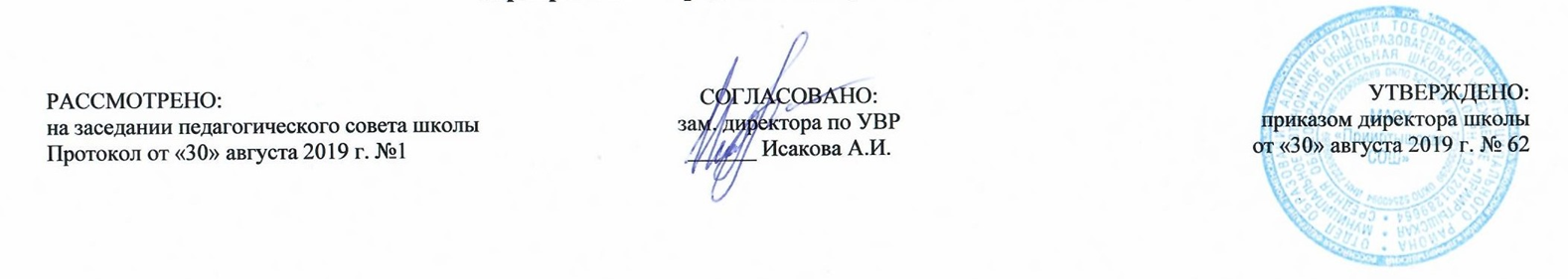 №Основные разделы,темыКоличество часов в рабочей программеВведение11Литература и история. Устное народное творчество21Русские народные песни.2Исторические песни «Пугачев в темнице», «Пугачев казнен»Древнерусская литература31Житийная литература как особый жанр древнерусской литературы. «Житие Александра Невского»2Защита русских земель от врагов и бранные подвиги Александра Невского3«Шемякин суд» как сатирическое произведение XVII векаИз литературы XVIII века5118 век в истории России.Д. И. Фонвизин. Слово о писателе. «Недоросль». 2Речевая характеристика героев комедии Д.И. Фонвизина «Недоросль»3Драматический конфликт и композиция пьесы Д.И. Фонвизина «Недоросль»4Д.И. Фонвизин «Недоросль». Значение комедии для современников и следующих поколений.5Обобщающее закрепление по теме «Человек и история в фольклоре, в древнерусской литературе и литературе 18 векаИз литературы XIX века291И. А. Крылов. Слово о баснописце. Басня «Обоз»2К. Ф. Рылеев. Слово о поэте. Дума «Смерть Ермака» 3А. С. Пушкин. Его отношение к истории и исторической теме в литературе. «История Пугачевского бунта»4А. С. Пушкин. «Капитанская дочка». Жанровое своеобразие произведения. Истоки формирования личности Гринева (анализ глав 1-2)5Гринев: жизненный путь героя. Нравственная оценка его личности. Гринев и Швабрин. (разбор 3-5 глав)6Пугачев и народ в повести (разбор глав 6-7)7Средства характеристики героев повести на примере глав 8-128Образ Маши Мироновой. Смысл названия повести. Анализ эпизода.9Обобщающее закрепление  изученного по повести А.С. Пушкина «Капитанская  дочка»10Лирика А.С. Пушкина11М.Ю. Лермонтов и история. Поэма «Мцыри»12Тема, идея, сюжет, композиция поэмы М.Ю. Лермонтова «Мцыри»13Образ главного героя поэмы «Мцыри» и средства его создания14Обучение сочинению по поэме М. Ю. Лермонтова «Мцыри».15Историзм Н.В. Гоголя. Комедия «Ревизор». История создания комедии. Знакомство с комедией.16Разоблачение пороков чиновничества в пьесе.Приемы сатирического изображения.17Хлестаков. Хлестаковщина как нравственное явление.18Особенности композиционной структуры комедии19Обсуждение театральных постановок, кинематографических версий комедии Н.В. Гоголя «Ревизор»20Н. В. Гоголь. «Шинель». Образ «маленького человека» в русской литературе.21Мечта и реальность в повести «Шинель». 22М. Е. Салтыков-Щедрин. Слово о писателе. «История одного города» 23Сатирическая направленность «Истории одного города» М.Е. Салтыкова-Щедрина24Н. С. Лесков. Слово о писателе. Нравственные проблемы рассказа «Старый гений»25Л. Н. Толстой. Слово о писателе. Социально-нравственные проблемы в рассказе «После бала».26Образ рассказчика. Художественное своеобразие рассказа. Контраст как основной художественный прием  в рассказе27Социально-нравственные проблемы в рассказе «после бала». Моральная ответственность человека за происходящее28Поэзия родной природы в творчестве А. С. Пушкина, М. Ю. Лермонтова, Ф. И. Тютчева, А. А. Фета, А. Н. Майкова.29А. П. Чехов. Слово о писателе. Рассказ «О любви» как история об упущенном счастье.Из литературы XX века201И. А. Бунин. Слово о писателе. Проблема рассказа «Кавказ».2А. И. Куприн. Слово о писателе. Нравственные проблемы рассказа «Куст сирени»3А. А. Блок. Слово о поэте. Историческая тема в его творчестве. «Россия».4А.А. Блок. Цикл стихотворений «На поле Куликовом»5С. А. Есенин. Слово о поэте. «Пугачев» – поэма на историческую тему.6С.А. Есенин. Историзм поэта. Поэма «Пугачев»7И. С. Шмелев. Слово о писателе. «Как я стал писателем» - воспоминание о пути к творчеству8М.А. Осоргин. Сочетание реальности и фантастики в рассказе «Пенсне»9Журнал «Сатирикон». Сатирическое изображение исторических событий10Тэффи. «Жизнь и воротник»; М. М. Зощенко «История болезни»11А. Т. Твардовский. Слово о поэте. Поэма «Василий Теркин»12Герой и автор поэмы А.Т. Твардовского «Василий Теркин»13Сочинение по поэме А.Т. Твардовского «Василий Теркин»14Стихи и песни о Великой Отечественной войне. М. Исаковский, Б. Окуджава, А.Фатьянов, Л. Ошанин15Стихи и песни о Великой Отечественной войне. М. Исаковский, Б. Окуджава, А.Фатьянов, Л. Ошанин16В. П. Астафьев. Отражение военного времени в рассказе «Фотография, на которой меня нет»17В. П. Астафьев. Отражение военного времени в рассказе «Фотография, на которой меня нет»18Русские поэты о родине и родной природе.19Поэты Русского зарубежья об оставленной ими Родине.20Итоговая контрольная  работа за курс русской литературы в 8  классеЗарубежная литература81У. Шекспир. «Ромео и Джульетта» - трагедия о поединке семейной вражды и любви.2Проблемы в трагедии «Ромео и Джульетта»3Сонеты У. Шекспира.4Ж.-Б. Мольер. «Мещанин во дворянстве» - сатира на дворянство и невежественных буржуа5Ж.-Б. Мольер. «Мещанин во дворянстве» - сатира на дворянство и невежественных буржуа6Дж. Свифт. «Путешествия Гулливера» как сатира на государственное устройство общества7В. Скотт. «Айвенго» как исторический роман8Литература и история в произведения, изученных в 8 классеИтого 681 четверть162 четверть163 четверть204 четверть16Итого68